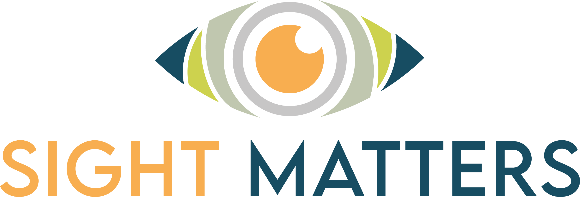 SIGHT MATTERS REFERRAL FORM Please complete with as much information as possible. When completed, please email referrals@sightmatters.imPlease complete with as much information as possible. When completed, please email referrals@sightmatters.imPlease complete with as much information as possible. When completed, please email referrals@sightmatters.imPlease complete with as much information as possible. When completed, please email referrals@sightmatters.imPlease complete with as much information as possible. When completed, please email referrals@sightmatters.imPlease complete with as much information as possible. When completed, please email referrals@sightmatters.imPlease complete with as much information as possible. When completed, please email referrals@sightmatters.imPlease complete with as much information as possible. When completed, please email referrals@sightmatters.imPlease complete with as much information as possible. When completed, please email referrals@sightmatters.imPlease complete with as much information as possible. When completed, please email referrals@sightmatters.imPlease complete with as much information as possible. When completed, please email referrals@sightmatters.imPlease complete with as much information as possible. When completed, please email referrals@sightmatters.imPlease complete with as much information as possible. When completed, please email referrals@sightmatters.imPlease complete with as much information as possible. When completed, please email referrals@sightmatters.imPlease complete with as much information as possible. When completed, please email referrals@sightmatters.imPlease complete with as much information as possible. When completed, please email referrals@sightmatters.imPlease complete with as much information as possible. When completed, please email referrals@sightmatters.imPlease complete with as much information as possible. When completed, please email referrals@sightmatters.imPlease complete with as much information as possible. When completed, please email referrals@sightmatters.imWe aim to respond to all referrals within 5 working daysWe aim to respond to all referrals within 5 working daysWe aim to respond to all referrals within 5 working daysWe aim to respond to all referrals within 5 working daysWe aim to respond to all referrals within 5 working daysWe aim to respond to all referrals within 5 working daysWe aim to respond to all referrals within 5 working daysWe aim to respond to all referrals within 5 working daysWe aim to respond to all referrals within 5 working daysWe aim to respond to all referrals within 5 working daysWe aim to respond to all referrals within 5 working daysWe aim to respond to all referrals within 5 working daysWe aim to respond to all referrals within 5 working daysWe aim to respond to all referrals within 5 working daysWe aim to respond to all referrals within 5 working daysWe aim to respond to all referrals within 5 working daysWe aim to respond to all referrals within 5 working daysWe aim to respond to all referrals within 5 working daysWe aim to respond to all referrals within 5 working daysPerson Requiring Support:TitleTitleTitleTitleFull Name Full Name Full Name Full Name Full Name Full Name Full Name Full Name Full Name Full Name Preferred Name Preferred Name Preferred Name Preferred Name Person Requiring Support:Person Requiring Support:Marital StatusMarital StatusMarital StatusMarital StatusMarital StatusDate of BirthDate of BirthDate of BirthDate of BirthDate of BirthDate of BirthDate of BirthAge:Age:Age:Age:GenderGenderPerson Requiring Support:Person Requiring Support:Home AddressHome AddressHome AddressHome AddressHome AddressHome AddressHome AddressHome AddressHome AddressHome AddressCurrent Address if differentCurrent Address if differentCurrent Address if differentCurrent Address if differentCurrent Address if differentCurrent Address if differentCurrent Address if differentCurrent Address if differentPerson Requiring Support:Person Requiring Support:Contact Details Including Email Address: Contact Details Including Email Address: Contact Details Including Email Address: Contact Details Including Email Address: Contact Details Including Email Address: Contact Details Including Email Address: Contact Details Including Email Address: Contact Details Including Email Address: Contact Details Including Email Address: Contact Details Including Email Address: Preferred Contact Times And Method of ContactPreferred Contact Times And Method of ContactPreferred Contact Times And Method of ContactPreferred Contact Times And Method of ContactPreferred Contact Times And Method of ContactPreferred Contact Times And Method of ContactPreferred Contact Times And Method of ContactPreferred Contact Times And Method of ContactPerson Requiring Support:Next Of Kin/ Significant Others:Name and Relationship:Name and Relationship:Name and Relationship:Name and Relationship:Name and Relationship:Name and Relationship:Name and Relationship:Name and Relationship:Address:Address:Address:Address:Address:Address:Address:Contact DetailsContact DetailsContact DetailsNext Of Kin/ Significant Others:CONSENT:  People giving consent should have the capacity to understand what they are consenting to, be able to give consent voluntarily without pressure and have the capacity to make decisions about their care & support needs. If Sight Matters has been contacted on behalf of another person, consent must be obtained before any personal information can be requested or disclosed (The exception to this would be if the person lack the capacity to consent due to impaired cognition)CONSENT:  People giving consent should have the capacity to understand what they are consenting to, be able to give consent voluntarily without pressure and have the capacity to make decisions about their care & support needs. If Sight Matters has been contacted on behalf of another person, consent must be obtained before any personal information can be requested or disclosed (The exception to this would be if the person lack the capacity to consent due to impaired cognition)CONSENT:  People giving consent should have the capacity to understand what they are consenting to, be able to give consent voluntarily without pressure and have the capacity to make decisions about their care & support needs. If Sight Matters has been contacted on behalf of another person, consent must be obtained before any personal information can be requested or disclosed (The exception to this would be if the person lack the capacity to consent due to impaired cognition)CONSENT:  People giving consent should have the capacity to understand what they are consenting to, be able to give consent voluntarily without pressure and have the capacity to make decisions about their care & support needs. If Sight Matters has been contacted on behalf of another person, consent must be obtained before any personal information can be requested or disclosed (The exception to this would be if the person lack the capacity to consent due to impaired cognition)CONSENT:  People giving consent should have the capacity to understand what they are consenting to, be able to give consent voluntarily without pressure and have the capacity to make decisions about their care & support needs. If Sight Matters has been contacted on behalf of another person, consent must be obtained before any personal information can be requested or disclosed (The exception to this would be if the person lack the capacity to consent due to impaired cognition)CONSENT:  People giving consent should have the capacity to understand what they are consenting to, be able to give consent voluntarily without pressure and have the capacity to make decisions about their care & support needs. If Sight Matters has been contacted on behalf of another person, consent must be obtained before any personal information can be requested or disclosed (The exception to this would be if the person lack the capacity to consent due to impaired cognition)CONSENT:  People giving consent should have the capacity to understand what they are consenting to, be able to give consent voluntarily without pressure and have the capacity to make decisions about their care & support needs. If Sight Matters has been contacted on behalf of another person, consent must be obtained before any personal information can be requested or disclosed (The exception to this would be if the person lack the capacity to consent due to impaired cognition)CONSENT:  People giving consent should have the capacity to understand what they are consenting to, be able to give consent voluntarily without pressure and have the capacity to make decisions about their care & support needs. If Sight Matters has been contacted on behalf of another person, consent must be obtained before any personal information can be requested or disclosed (The exception to this would be if the person lack the capacity to consent due to impaired cognition)CONSENT:  People giving consent should have the capacity to understand what they are consenting to, be able to give consent voluntarily without pressure and have the capacity to make decisions about their care & support needs. If Sight Matters has been contacted on behalf of another person, consent must be obtained before any personal information can be requested or disclosed (The exception to this would be if the person lack the capacity to consent due to impaired cognition)CONSENT:  People giving consent should have the capacity to understand what they are consenting to, be able to give consent voluntarily without pressure and have the capacity to make decisions about their care & support needs. If Sight Matters has been contacted on behalf of another person, consent must be obtained before any personal information can be requested or disclosed (The exception to this would be if the person lack the capacity to consent due to impaired cognition)CONSENT:  People giving consent should have the capacity to understand what they are consenting to, be able to give consent voluntarily without pressure and have the capacity to make decisions about their care & support needs. If Sight Matters has been contacted on behalf of another person, consent must be obtained before any personal information can be requested or disclosed (The exception to this would be if the person lack the capacity to consent due to impaired cognition)CONSENT:  People giving consent should have the capacity to understand what they are consenting to, be able to give consent voluntarily without pressure and have the capacity to make decisions about their care & support needs. If Sight Matters has been contacted on behalf of another person, consent must be obtained before any personal information can be requested or disclosed (The exception to this would be if the person lack the capacity to consent due to impaired cognition)CONSENT:  People giving consent should have the capacity to understand what they are consenting to, be able to give consent voluntarily without pressure and have the capacity to make decisions about their care & support needs. If Sight Matters has been contacted on behalf of another person, consent must be obtained before any personal information can be requested or disclosed (The exception to this would be if the person lack the capacity to consent due to impaired cognition)CONSENT:  People giving consent should have the capacity to understand what they are consenting to, be able to give consent voluntarily without pressure and have the capacity to make decisions about their care & support needs. If Sight Matters has been contacted on behalf of another person, consent must be obtained before any personal information can be requested or disclosed (The exception to this would be if the person lack the capacity to consent due to impaired cognition)CONSENT:  People giving consent should have the capacity to understand what they are consenting to, be able to give consent voluntarily without pressure and have the capacity to make decisions about their care & support needs. If Sight Matters has been contacted on behalf of another person, consent must be obtained before any personal information can be requested or disclosed (The exception to this would be if the person lack the capacity to consent due to impaired cognition)CONSENT:  People giving consent should have the capacity to understand what they are consenting to, be able to give consent voluntarily without pressure and have the capacity to make decisions about their care & support needs. If Sight Matters has been contacted on behalf of another person, consent must be obtained before any personal information can be requested or disclosed (The exception to this would be if the person lack the capacity to consent due to impaired cognition)CONSENT:  People giving consent should have the capacity to understand what they are consenting to, be able to give consent voluntarily without pressure and have the capacity to make decisions about their care & support needs. If Sight Matters has been contacted on behalf of another person, consent must be obtained before any personal information can be requested or disclosed (The exception to this would be if the person lack the capacity to consent due to impaired cognition)CONSENT:  People giving consent should have the capacity to understand what they are consenting to, be able to give consent voluntarily without pressure and have the capacity to make decisions about their care & support needs. If Sight Matters has been contacted on behalf of another person, consent must be obtained before any personal information can be requested or disclosed (The exception to this would be if the person lack the capacity to consent due to impaired cognition)CONSENT:  People giving consent should have the capacity to understand what they are consenting to, be able to give consent voluntarily without pressure and have the capacity to make decisions about their care & support needs. If Sight Matters has been contacted on behalf of another person, consent must be obtained before any personal information can be requested or disclosed (The exception to this would be if the person lack the capacity to consent due to impaired cognition)Has the person given consent to share information? (with professionals and/or family members)Has the person given consent to share information? (with professionals and/or family members)Has the person given consent to share information? (with professionals and/or family members)Has the person given consent to share information? (with professionals and/or family members)Yes or No Yes or No Yes or No Date Consent was obtained:Date Consent was obtained:Date Consent was obtained:Date Consent was obtained:Date Consent was obtained:Details of any exceptions to sharing information: Details of any exceptions to sharing information: Details of any exceptions to sharing information: Details of any exceptions to sharing information: Details of any exceptions to sharing information: Details of any exceptions to sharing information: Details of any exceptions to sharing information: Has the person given consent to share information? (with professionals and/or family members)Has the person given consent to share information? (with professionals and/or family members)Has the person given consent to share information? (with professionals and/or family members)Has the person given consent to share information? (with professionals and/or family members)If the person does not have capacity to consent. Please state the reasonsIf the person does not have capacity to consent. Please state the reasonsIf the person does not have capacity to consent. Please state the reasonsIf the person does not have capacity to consent. Please state the reasonsPlease describe Social Circumstances: Including the living situation, accommodation, occupation, school or college attended, relationships with family and friends, dependents, carers requiredPlease describe Social Circumstances: Including the living situation, accommodation, occupation, school or college attended, relationships with family and friends, dependents, carers requiredPlease describe Social Circumstances: Including the living situation, accommodation, occupation, school or college attended, relationships with family and friends, dependents, carers requiredPlease describe Social Circumstances: Including the living situation, accommodation, occupation, school or college attended, relationships with family and friends, dependents, carers requiredPlease describe Social Circumstances: Including the living situation, accommodation, occupation, school or college attended, relationships with family and friends, dependents, carers requiredPlease describe Social Circumstances: Including the living situation, accommodation, occupation, school or college attended, relationships with family and friends, dependents, carers requiredPlease describe Social Circumstances: Including the living situation, accommodation, occupation, school or college attended, relationships with family and friends, dependents, carers requiredPlease describe Social Circumstances: Including the living situation, accommodation, occupation, school or college attended, relationships with family and friends, dependents, carers requiredPlease describe Social Circumstances: Including the living situation, accommodation, occupation, school or college attended, relationships with family and friends, dependents, carers requiredPlease describe Social Circumstances: Including the living situation, accommodation, occupation, school or college attended, relationships with family and friends, dependents, carers requiredPlease describe Social Circumstances: Including the living situation, accommodation, occupation, school or college attended, relationships with family and friends, dependents, carers requiredPlease describe Social Circumstances: Including the living situation, accommodation, occupation, school or college attended, relationships with family and friends, dependents, carers requiredPlease describe Social Circumstances: Including the living situation, accommodation, occupation, school or college attended, relationships with family and friends, dependents, carers requiredPlease describe Social Circumstances: Including the living situation, accommodation, occupation, school or college attended, relationships with family and friends, dependents, carers requiredPlease describe Social Circumstances: Including the living situation, accommodation, occupation, school or college attended, relationships with family and friends, dependents, carers requiredPlease describe Social Circumstances: Including the living situation, accommodation, occupation, school or college attended, relationships with family and friends, dependents, carers requiredPlease describe Social Circumstances: Including the living situation, accommodation, occupation, school or college attended, relationships with family and friends, dependents, carers requiredPlease describe Social Circumstances: Including the living situation, accommodation, occupation, school or college attended, relationships with family and friends, dependents, carers requiredPlease describe Social Circumstances: Including the living situation, accommodation, occupation, school or college attended, relationships with family and friends, dependents, carers requiredPlease describe Communication Ability: including first language, preferred communications methods, communication abilities, sensory impairment(s), communication aids used/requiredPlease describe Communication Ability: including first language, preferred communications methods, communication abilities, sensory impairment(s), communication aids used/requiredPlease describe Communication Ability: including first language, preferred communications methods, communication abilities, sensory impairment(s), communication aids used/requiredPlease describe Communication Ability: including first language, preferred communications methods, communication abilities, sensory impairment(s), communication aids used/requiredPlease describe Communication Ability: including first language, preferred communications methods, communication abilities, sensory impairment(s), communication aids used/requiredPlease describe Communication Ability: including first language, preferred communications methods, communication abilities, sensory impairment(s), communication aids used/requiredPlease describe Communication Ability: including first language, preferred communications methods, communication abilities, sensory impairment(s), communication aids used/requiredPlease describe Communication Ability: including first language, preferred communications methods, communication abilities, sensory impairment(s), communication aids used/requiredPlease describe Communication Ability: including first language, preferred communications methods, communication abilities, sensory impairment(s), communication aids used/requiredPlease describe Communication Ability: including first language, preferred communications methods, communication abilities, sensory impairment(s), communication aids used/requiredPlease describe Communication Ability: including first language, preferred communications methods, communication abilities, sensory impairment(s), communication aids used/requiredPlease describe Communication Ability: including first language, preferred communications methods, communication abilities, sensory impairment(s), communication aids used/requiredPlease describe Communication Ability: including first language, preferred communications methods, communication abilities, sensory impairment(s), communication aids used/requiredPlease describe Communication Ability: including first language, preferred communications methods, communication abilities, sensory impairment(s), communication aids used/requiredPlease describe Communication Ability: including first language, preferred communications methods, communication abilities, sensory impairment(s), communication aids used/requiredPlease describe Communication Ability: including first language, preferred communications methods, communication abilities, sensory impairment(s), communication aids used/requiredPlease describe Communication Ability: including first language, preferred communications methods, communication abilities, sensory impairment(s), communication aids used/requiredPlease describe Communication Ability: including first language, preferred communications methods, communication abilities, sensory impairment(s), communication aids used/requiredPlease describe Communication Ability: including first language, preferred communications methods, communication abilities, sensory impairment(s), communication aids used/requiredPlease give details of Eye Condition (Add any information of relevance which may have an impact on this referral and indicate when the diagnosis was madePlease give details of Eye Condition (Add any information of relevance which may have an impact on this referral and indicate when the diagnosis was madePlease give details of Eye Condition (Add any information of relevance which may have an impact on this referral and indicate when the diagnosis was madePlease give details of Eye Condition (Add any information of relevance which may have an impact on this referral and indicate when the diagnosis was madePlease give details of Eye Condition (Add any information of relevance which may have an impact on this referral and indicate when the diagnosis was madePlease give details of Eye Condition (Add any information of relevance which may have an impact on this referral and indicate when the diagnosis was madePlease give details of Eye Condition (Add any information of relevance which may have an impact on this referral and indicate when the diagnosis was madePlease give details of Eye Condition (Add any information of relevance which may have an impact on this referral and indicate when the diagnosis was madePlease give details of Eye Condition (Add any information of relevance which may have an impact on this referral and indicate when the diagnosis was madePlease give details of Eye Condition (Add any information of relevance which may have an impact on this referral and indicate when the diagnosis was madePlease give details of Eye Condition (Add any information of relevance which may have an impact on this referral and indicate when the diagnosis was madePlease give details of Eye Condition (Add any information of relevance which may have an impact on this referral and indicate when the diagnosis was madePlease give details of Eye Condition (Add any information of relevance which may have an impact on this referral and indicate when the diagnosis was madePlease give details of Eye Condition (Add any information of relevance which may have an impact on this referral and indicate when the diagnosis was madePlease give details of Eye Condition (Add any information of relevance which may have an impact on this referral and indicate when the diagnosis was madePlease give details of Eye Condition (Add any information of relevance which may have an impact on this referral and indicate when the diagnosis was madePlease give details of Eye Condition (Add any information of relevance which may have an impact on this referral and indicate when the diagnosis was madePlease give details of Eye Condition (Add any information of relevance which may have an impact on this referral and indicate when the diagnosis was madePlease give details of Eye Condition (Add any information of relevance which may have an impact on this referral and indicate when the diagnosis was madeDetails of any other medical or health conditions relevant to this referral Details of any other medical or health conditions relevant to this referral Details of any other medical or health conditions relevant to this referral Details of any other medical or health conditions relevant to this referral Details of any other medical or health conditions relevant to this referral Details of any other medical or health conditions relevant to this referral Details of any other medical or health conditions relevant to this referral Details of any other medical or health conditions relevant to this referral Details of any other medical or health conditions relevant to this referral Details of any other medical or health conditions relevant to this referral Details of any other medical or health conditions relevant to this referral Details of any other medical or health conditions relevant to this referral Details of any other medical or health conditions relevant to this referral Details of any other medical or health conditions relevant to this referral Details of any other medical or health conditions relevant to this referral Details of any other medical or health conditions relevant to this referral Details of any other medical or health conditions relevant to this referral Details of any other medical or health conditions relevant to this referral Details of any other medical or health conditions relevant to this referral Please list Risks /Concerns (to the person and practitioners): include known risks caused by physical or mental health problems, environmental risks, lone worker, suicide risk, behaviours, risks to and from others, animals)Please list Risks /Concerns (to the person and practitioners): include known risks caused by physical or mental health problems, environmental risks, lone worker, suicide risk, behaviours, risks to and from others, animals)Please list Risks /Concerns (to the person and practitioners): include known risks caused by physical or mental health problems, environmental risks, lone worker, suicide risk, behaviours, risks to and from others, animals)Please list Risks /Concerns (to the person and practitioners): include known risks caused by physical or mental health problems, environmental risks, lone worker, suicide risk, behaviours, risks to and from others, animals)Please list Risks /Concerns (to the person and practitioners): include known risks caused by physical or mental health problems, environmental risks, lone worker, suicide risk, behaviours, risks to and from others, animals)Please list Risks /Concerns (to the person and practitioners): include known risks caused by physical or mental health problems, environmental risks, lone worker, suicide risk, behaviours, risks to and from others, animals)Please list Risks /Concerns (to the person and practitioners): include known risks caused by physical or mental health problems, environmental risks, lone worker, suicide risk, behaviours, risks to and from others, animals)Please list Risks /Concerns (to the person and practitioners): include known risks caused by physical or mental health problems, environmental risks, lone worker, suicide risk, behaviours, risks to and from others, animals)Please list Risks /Concerns (to the person and practitioners): include known risks caused by physical or mental health problems, environmental risks, lone worker, suicide risk, behaviours, risks to and from others, animals)Please list Risks /Concerns (to the person and practitioners): include known risks caused by physical or mental health problems, environmental risks, lone worker, suicide risk, behaviours, risks to and from others, animals)Please list Risks /Concerns (to the person and practitioners): include known risks caused by physical or mental health problems, environmental risks, lone worker, suicide risk, behaviours, risks to and from others, animals)Please list Risks /Concerns (to the person and practitioners): include known risks caused by physical or mental health problems, environmental risks, lone worker, suicide risk, behaviours, risks to and from others, animals)Please list Risks /Concerns (to the person and practitioners): include known risks caused by physical or mental health problems, environmental risks, lone worker, suicide risk, behaviours, risks to and from others, animals)Please list Risks /Concerns (to the person and practitioners): include known risks caused by physical or mental health problems, environmental risks, lone worker, suicide risk, behaviours, risks to and from others, animals)Please list Risks /Concerns (to the person and practitioners): include known risks caused by physical or mental health problems, environmental risks, lone worker, suicide risk, behaviours, risks to and from others, animals)Please list Risks /Concerns (to the person and practitioners): include known risks caused by physical or mental health problems, environmental risks, lone worker, suicide risk, behaviours, risks to and from others, animals)Please list Risks /Concerns (to the person and practitioners): include known risks caused by physical or mental health problems, environmental risks, lone worker, suicide risk, behaviours, risks to and from others, animals)Please list Risks /Concerns (to the person and practitioners): include known risks caused by physical or mental health problems, environmental risks, lone worker, suicide risk, behaviours, risks to and from others, animals)Please list Risks /Concerns (to the person and practitioners): include known risks caused by physical or mental health problems, environmental risks, lone worker, suicide risk, behaviours, risks to and from others, animals)Please list Support Services Or Other Third Sector Agencies Already InvolvedPlease list Support Services Or Other Third Sector Agencies Already InvolvedPlease list Support Services Or Other Third Sector Agencies Already InvolvedPlease list Support Services Or Other Third Sector Agencies Already InvolvedPlease list Support Services Or Other Third Sector Agencies Already InvolvedPlease list Support Services Or Other Third Sector Agencies Already InvolvedPlease list Support Services Or Other Third Sector Agencies Already InvolvedPlease list Support Services Or Other Third Sector Agencies Already InvolvedPlease list Support Services Or Other Third Sector Agencies Already InvolvedPlease list Support Services Or Other Third Sector Agencies Already InvolvedPlease list Support Services Or Other Third Sector Agencies Already InvolvedPlease list Support Services Or Other Third Sector Agencies Already InvolvedPlease list Support Services Or Other Third Sector Agencies Already InvolvedPlease list Support Services Or Other Third Sector Agencies Already InvolvedPlease list Support Services Or Other Third Sector Agencies Already InvolvedPlease list Support Services Or Other Third Sector Agencies Already InvolvedPlease list Support Services Or Other Third Sector Agencies Already InvolvedPlease list Support Services Or Other Third Sector Agencies Already InvolvedPlease list Support Services Or Other Third Sector Agencies Already InvolvedPlease Provide Any Other Information That May Be Relevant to This Referral If It Has Not Already Been Captured Elsewhere Please Provide Any Other Information That May Be Relevant to This Referral If It Has Not Already Been Captured Elsewhere Please Provide Any Other Information That May Be Relevant to This Referral If It Has Not Already Been Captured Elsewhere Please Provide Any Other Information That May Be Relevant to This Referral If It Has Not Already Been Captured Elsewhere Please Provide Any Other Information That May Be Relevant to This Referral If It Has Not Already Been Captured Elsewhere Please Provide Any Other Information That May Be Relevant to This Referral If It Has Not Already Been Captured Elsewhere Please Provide Any Other Information That May Be Relevant to This Referral If It Has Not Already Been Captured Elsewhere Please Provide Any Other Information That May Be Relevant to This Referral If It Has Not Already Been Captured Elsewhere Please Provide Any Other Information That May Be Relevant to This Referral If It Has Not Already Been Captured Elsewhere Please Provide Any Other Information That May Be Relevant to This Referral If It Has Not Already Been Captured Elsewhere Please Provide Any Other Information That May Be Relevant to This Referral If It Has Not Already Been Captured Elsewhere Please Provide Any Other Information That May Be Relevant to This Referral If It Has Not Already Been Captured Elsewhere Please Provide Any Other Information That May Be Relevant to This Referral If It Has Not Already Been Captured Elsewhere Please Provide Any Other Information That May Be Relevant to This Referral If It Has Not Already Been Captured Elsewhere Please Provide Any Other Information That May Be Relevant to This Referral If It Has Not Already Been Captured Elsewhere Please Provide Any Other Information That May Be Relevant to This Referral If It Has Not Already Been Captured Elsewhere Please Provide Any Other Information That May Be Relevant to This Referral If It Has Not Already Been Captured Elsewhere Please Provide Any Other Information That May Be Relevant to This Referral If It Has Not Already Been Captured Elsewhere Please Provide Any Other Information That May Be Relevant to This Referral If It Has Not Already Been Captured Elsewhere Practitioner/ Clinician making the referral Practitioner/ Clinician making the referral Name Name Name Name Name Designation Designation Designation Designation Designation Designation Designation Date and TimeDate and TimeDate and TimeDate and TimeContact InfoPractitioner/ Clinician making the referral Practitioner/ Clinician making the referral If someone other than the person or a practitioner contacted Sight Matters: Who was this and what is their relationship to the person:If someone other than the person or a practitioner contacted Sight Matters: Who was this and what is their relationship to the person:If someone other than the person or a practitioner contacted Sight Matters: Who was this and what is their relationship to the person:If someone other than the person or a practitioner contacted Sight Matters: Who was this and what is their relationship to the person:If someone other than the person or a practitioner contacted Sight Matters: Who was this and what is their relationship to the person:If someone other than the person or a practitioner contacted Sight Matters: Who was this and what is their relationship to the person:If someone other than the person or a practitioner contacted Sight Matters: Who was this and what is their relationship to the person:If someone other than the person or a practitioner contacted Sight Matters: Who was this and what is their relationship to the person:If someone other than the person or a practitioner contacted Sight Matters: Who was this and what is their relationship to the person:If someone other than the person or a practitioner contacted Sight Matters: Who was this and what is their relationship to the person:If someone other than the person or a practitioner contacted Sight Matters: Who was this and what is their relationship to the person:If someone other than the person or a practitioner contacted Sight Matters: Who was this and what is their relationship to the person:If someone other than the person or a practitioner contacted Sight Matters: Who was this and what is their relationship to the person:If someone other than the person or a practitioner contacted Sight Matters: Who was this and what is their relationship to the person:If someone other than the person or a practitioner contacted Sight Matters: Who was this and what is their relationship to the person:If someone other than the person or a practitioner contacted Sight Matters: Who was this and what is their relationship to the person:If someone other than the person or a practitioner contacted Sight Matters: Who was this and what is their relationship to the person:If someone other than the person or a practitioner contacted Sight Matters: Who was this and what is their relationship to the person:If someone other than the person or a practitioner contacted Sight Matters: Who was this and what is their relationship to the person:To be completed by the Social, Welfare and Inclusion Lead: To be completed by the Social, Welfare and Inclusion Lead: To be completed by the Social, Welfare and Inclusion Lead: To be completed by the Social, Welfare and Inclusion Lead: To be completed by the Social, Welfare and Inclusion Lead: To be completed by the Social, Welfare and Inclusion Lead: To be completed by the Social, Welfare and Inclusion Lead: To be completed by the Social, Welfare and Inclusion Lead: To be completed by the Social, Welfare and Inclusion Lead: To be completed by the Social, Welfare and Inclusion Lead: To be completed by the Social, Welfare and Inclusion Lead: To be completed by the Social, Welfare and Inclusion Lead: To be completed by the Social, Welfare and Inclusion Lead: To be completed by the Social, Welfare and Inclusion Lead: To be completed by the Social, Welfare and Inclusion Lead: To be completed by the Social, Welfare and Inclusion Lead: To be completed by the Social, Welfare and Inclusion Lead: To be completed by the Social, Welfare and Inclusion Lead: To be completed by the Social, Welfare and Inclusion Lead: Date Received: Date Received: Date Received: Received By: Received By: Received By: Received By: Received By: Received By: Received By: Actions Taken:Actions Taken:Actions Taken:Actions Taken:Actions Taken:Actions Taken:Actions Taken:Actions Taken:Actions Taken:Sight Matters Contact Details:Sight Matters Contact Details:Sight Matters Contact Details:Sight Matters Contact Details:Sight Matters Contact Details:Sight Matters Contact Details:Sight Matters Contact Details:Sight Matters Contact Details:Sight Matters Contact Details:Sight Matters Contact Details:Sight Matters Contact Details:Sight Matters Contact Details:Sight Matters Contact Details:Sight Matters Contact Details:Sight Matters Contact Details:Sight Matters Contact Details:Sight Matters Contact Details:Sight Matters Contact Details:Sight Matters Contact Details:Sight MattersCorrin CourtHeywood AveOnchan IM3 3AP674727referrals@sightmatters.im Sight MattersCorrin CourtHeywood AveOnchan IM3 3AP674727referrals@sightmatters.im Sight MattersCorrin CourtHeywood AveOnchan IM3 3AP674727referrals@sightmatters.im Sight MattersCorrin CourtHeywood AveOnchan IM3 3AP674727referrals@sightmatters.im Sight MattersCorrin CourtHeywood AveOnchan IM3 3AP674727referrals@sightmatters.im Sight MattersCorrin CourtHeywood AveOnchan IM3 3AP674727referrals@sightmatters.im Sight MattersCorrin CourtHeywood AveOnchan IM3 3AP674727referrals@sightmatters.im Sight MattersCorrin CourtHeywood AveOnchan IM3 3AP674727referrals@sightmatters.im 